	Name of Provider: 	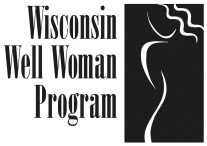 Please list all providers that are not a part of your organization that provide radiology, laboratory, pathology, and/or anesthesiology services.Provider NameProvider NameAddress(include street, city, state, zip)County*Billing and Reimbursement Contact (name, phone, email)